Presseinformation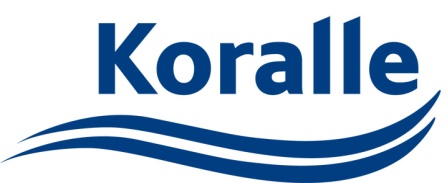 myDay Comfort mit German Design Award:Ausgezeichnetes Design für barrierefreie DuschplätzemyDay Comfort: richtungsweisendes Duschplatzkonzept für barrierefreie Bäder in der Design-Spitzenklasse / Generationenübergreifende Nutzbarkeit / Fokus auf Barrierefreiheit, Komfort und einfache Bedienung / Hohe ästhetische Ansprüche für unterschiedlichste Badgestaltungen / Überzeugende Stabilität, Sicherheit und Langlebigkeit / Durchgehende Glasflächen für hohe Reinigungsfreundlichkeit / 3 Varianten – auch in rollstuhlgerechten Größen /Vlotho. Der sich immer stärker abzeichnende demografische Wandel verlangt nach zeitgemäßen Produkten, die im Sinne des „Universal Design“ auch von älteren oder bewegungseingeschränkten Menschen weitgehend selbstständig genutzt werden können. Da heute schon beinahe jede zweite Badsanierung barrierefrei ausgeführt wird und entsprechende Sanitärobjekte damit längst kein Nischendasein mehr führen, sollten sie eine exzellente Funktionalität bieten und dabei auch hohen ästhetischen Ansprüchen gerecht werden. Ein Paradebeispiel einer gelungenen Verbindung von Design, Funktionalität und Barrierefreiheit stellt das Duschplatzkonzept myDay Comfort dar, das von einer international besetzten Jury des Rats für Formgebung mit dem renommierten German Design Award 2016 ausgezeichnet worden ist. In der Kategorie „Excellent Product Design – Universal Design“ erhielt es die „Special Mention“ zuerkannt. Mit dem Preis, um den man sich nicht bewerben kann, werden innovative Produkte, ihre Hersteller und Gestalter prämiert, die in der deutschen und internationalen Designlandschaft wegweisend sind. In ihrer Begründung hob die Jury hervor, dass die myDay Comfort speziell für Bäder entwickelt sei, die in Designqualität und Funktionalität den Ansprüchen und Bedürfnissen aller Generationen entsprechen. Dabei wurde insbesondere die Fokussierung der Gestaltung auf Barrierefreiheit, Komfort und einfache Bedienung gewürdigt. So überzeugten die weit zu öffnenden Türen für Duschplätze bis 1.500 x 1.500 mm bzw. Nischen bis zu 1.800 mm. Sie sind als leichtgängige Schiebeelemente ohne Bodenschienen ausgeführt und können selbst von Kindern und Rollstuhlfahrern mit kleinstem Kraftaufwand betätigt werden. „Ein konsequent bis ins Detail durchdachtes System, das zudem auch ästhetischen Ansprüchen gerecht wird und sich harmonisch in viele moderne Badambiente einfügt“, urteilte die Jury zusammenfassend.Die Funktionalität der Duschabtrennung erfüllt sämtliche Bestimmungen der Barrierefrei-Norm DIN 18040. Die Aluminiumprofile und die geprüften Einscheiben-Sicherheitsgläser sorgen darüber hinaus für eine hohe Stabilität. Dies garantiert nicht nur die Sicherheit des Duschenden, sondern trägt auch zu der hohen Haltbarkeit des Sanitärobjekts bei. Schließlich kommt es nicht nur im Privatbad, sondern auch im Hotel-, Sport- und Klinikbereich zum Einsatz, wo Stabilität und Langlebigkeit besonders groß geschrieben werden. Durch die nicht unterbrochenen inneren Glasflächen und die leicht zu entriegelnden, frei beweglichen Schiebeelemente verfügen die Abtrennungen außerdem über eine besondere Reinigungsfreundlichkeit. Diese kann optional durch die Oberflächenversiegelung GlasPlus, die das Wasser abperlen lässt, noch weiter erhöht werden. Die myDay Comfort ist in drei Varianten erhältlich: als Eckdusche mit dreiteiligen Türen, als dreiteilige Abtrennung für den Einbau in Nischen oder für die Kombination mit Trennwänden. Die barrierefreie Ecklösung wird in den Breiten 1.200 x 1.200 mm bis hin zu rollstuhlgerechten 1.500 x 1.500 mm bei einer Standardhöhe von 2.000 mm angeboten. Mit der Schiebetür für Nischen lassen sich 1.400 bis 1.800 mm breite Duschplätze realisieren.Weitere Informationen bei: Koralle Sanitärprodukte GmbH, Abteilung Marketing, Postfach 1763, 32591 Vlotho, Telefon (0 57 33) 14-0, Telefax (0 57 33) 14-2 95, Internet: www.koralle.de TECHNO PRESSFließtext: 3.168 ZeichenBildunterschriften:<<1_myDay Comfort>> Die mit dem German Design Award 2016 ausgezeichnete Duschabtrennung myDay Comfort ist von Koralle speziell für Bäder entwickelt worden, die den Ansprüchen und Bedürfnissen aller Generationen und Lebenssituationen entsprechen. <<2_myDay Comfort>>Auch die Nischenlösung der myDay Comfort ermöglicht großzügige Duschplätze für barrierefreie Bäder nach DIN 18040. <<3_myDay Comfort>>Die Schiebetüren der myDay Comfort können selbst von Kindern und Rollstuhlfahrern mit minimalstem Kraftaufwand geräuscharm und laufruhig betätigt werden. Dafür sorgt deren qualitativ hochwertige Aufhängung.<<4_myDay Comfort>>Das Duschplatzkonzept myDay Comfort ist vom Rat für Formgebung mit dem renommierten German Design Award 2016 ausgezeichnet und damit in die Design-Spitzenklasse eingereiht worden. In der Kategorie „Excellent Product Design – Universal Design“ erhielt die innovative Duschlösung die „Special Mention“.Fotos: Koralle Sanitärprodukte GmbHVonKoralleAbteilung Marketing
Telefon
Fax 
E-Mail+49 (0)57 33 / 14-0
+49 (0)57 33 / 14-295
pr@koralle.deRedaktionTechno Press
Wolfgang D. Riedel
Postfach 10 04 49, 42004 WuppertalTelefon
Fax
E-Mail+49 (0)202 / 97010-30
+49 (0)202 / 97010-50
riedel@technopress.de3 Seite(n)3 Seite(n)